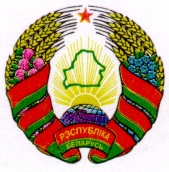 ГОРАЦКI РАЁННЫ                                         ГОРЕЦКИЙ РАЙОННЫЙСАВЕТ ДЭПУТАТАЎ                                     СОВЕТ ДЕПУТАТОВКОПЦЕУСКI СЕЛЬСКI                                   КОПТЕВСКИЙ СЕЛЬСКИЙСАВЕТ ДЭПУТАТАЎ 		                   СОВЕТ ДЕПУТАТОВРАШЭННЕ			                          РЕШЕНИЕ02 декабря 2022 № 27-1Об  изменении решения Коптевскогосельского Совета депутатов от 30 декабря 2021 № 12-3На основании пункта 2 статьи 122 Бюджетного кодекса Республики Беларусь Коптевский сельский Совет депутатов РЕШИЛ:1. Внести в решение Коптевского сельского Совета депутатов от 30 декабря 2022 г. № 12-3 «О  бюджете сельсовета на 2022 год» следующие изменения:1.1. в части первой пункта 1 цифры «106 098,00» и «106 098,00» заменить соответственно цифрами «112 906,00» и «112 906,00»;1.2. в пункте 2:в абзаце втором цифры «106 098,00» заменить цифрами«112 906,00»;в абзаце третьем цифры «106 098,00» заменить цифрами «112 906,00»;	 1.3.  приложения 1-4  к этому решению изложить в новой редакции (прилагаются).                                                            2. Настоящее решение вступает в силу после его официального опубликования.Председатель                                                                              Н. Г. ЧирковПриложение 1к решению Коптевскогосельского Совета депутатов                                                                            30.12.2021 № 22-2(в редакции решения                                                                   Коптевского сельского                                                                             Совета депутатов                                                                               02.12.2022 № 27-1)ДОХОДЫ бюджета сельсовета                                      (рублей)Приложение 2к проекту бюджетасельсовета на 2022 год30.12.2021 № 12-3                                                                     (в редакции решения                                                                   Коптевского сельского                                                                             Совета депутатов                                                                               02.12.2022 № 27-1)РАСХОДЫбюджета сельсовета  по функциональной классификации расходов бюджета по разделам, подразделам и видам (рублей)Приложение 3 к проекту бюджета сельсовета на 2022 год30.12.2021 № 12-3                                                                     (в редакции решения                                                                   Коптевского сельского                                                                             Совета депутатов                                                                               02.12.2022 № 27-1)РАСПРЕДЕЛЕНИЕ бюджетных назначений по сельскомуисполнительному комитету в соответствиис ведомственной классификацией расходов бюджета  сельсовета и функциональной классификацией расходов бюджета(рублей)Приложение 4к проекту бюджетасельсовета на 2022 год30.12.2021 № 12-3                                                                     (в редакции решения                                                                   Коптевского сельского                                                                             Совета депутатов                                                                               02.12.2022 № 27-1)ПЕРЕЧЕНЬгосударственных программ и подпрограмм, финансирование которых предусматривается за счетсредств  бюджета сельсовета, в разрезе ведомственнойклассификации расходов бюджета сельсовета ифункциональной классификации расходов бюджета                                          (рублей)ГОРАЦКI   РАЁННЫ	                                 ГОРЕЦКИЙ РАЙОННЫЙВЫКАНАУЧЫ КАМIТЭТ                            ИСПОЛНИТЕЛЬНЫЙ КОМИТЕТКОПЦЕУСКI СЕЛЬСКI                                КОПТЕВСКИЙ СЕЛЬСКИЙ  ВЫКАНАУЧЫ КАМIТЭТ 		             ИСПОЛНИТЕЛЬНЫЙ КОМИТЕТИсх. № 365  от  02.12.2022 г.                                                                   Начальнику финансового отдела                                                                                                                                                  Горецкого райисполкома                                                                   Орловой О.Н. Коптевский сельский исполнительный комитет сообщает об изменениях, внесенных в роспись бюджета сельсовета сессией Коптевского сельского Совета депутатов № 27-1 от 02.12.2022 г. В решении произведено уточнение планов по доходам.Доходная и расходная часть увеличены на сумму  6808,00 рублей.Произведено уточнение расходной части годовых планов: по статье 10.03.05 на расходы по приобретению канцелярских товаров., принтер в сумме 213,00 рублей; по статье 10.05.00 в связи с ремонтом служебного автомобиля в сумме 215,00 рублей; по статье 10.10.05 параграф 151 на расходы по приобретению запасных частей для бензокосы, на сумму 180,00 рублей. Также уточнение межбюджетных трансфертов в сумме 6200,00 рублей для возврата вышестоящему бюджету. Председатель                                                                                 Н. Г. ЧирковИзменения, внесенные в роспись бюджета сельского Совета в декабря 2022 года	рублейНаименованиеГруппаПодгруппаВид РазделПодразделСуммаНАЛОГОВЫЕ ДОХОДЫ1000000100 853,00НАЛОГИ НА ДОХОДЫ И ПРИБЫЛЬ110000099 106,00Налоги на доходы, уплачиваемые физическими лицами111000099 106,00Подоходный налог с физических лиц111010099 106,00НАЛОГИ НА СОБСТВЕННОСТЬ13000001 539,00Налоги на недвижимое имущество1310000636,00Земельный налог1310800636,00Налоги на остаточную стоимость имущества1320000903,00Налог на недвижимость1320900903,00ДРУГИЕ НАЛОГИ, СБОРЫ (ПОШЛИНЫ) И ДРУГИЕ НАЛОГОВЫЕ ДОХОДЫ 1600000208,00Другие налоги, сборы (пошлины) и другие налоговые доходы 1610000208,00Государственная пошлина1613000208,00НЕНАЛОГОВЫЕ ДОХОДЫ3000000397,00ДОХОДЫ ОТ ИСПОЛЬЗОВАНИЯ ИМУЩЕСТВА, НАХОДЯЩЕГОСЯ В ГОСУДАРСТВЕННОЙ СОБСТВЕННОСТИ310000038,00Доходы от размещения денежных средств бюджетов311000038,00Проценты за пользование денежными средствами бюджетов311380038,00ДОХОДЫ ОТ ОСУЩЕСТВЛЕНИЯ ПРИНОСЯЩЕЙ ДОХОДЫ ДЕЯТЕЛЬНОСТИ3200000359,00Доходы от сдачи в аренду имущества, находящегося в государственной собственности3210000359,00Доходы от сдачи в аренду земельных участков3214000359,00БЕЗВОЗДМЕЗДНЫЕ ПОСТУПЛЕНИЯ400000011 656,00БЕЗВОЗДМЕЗДНЫЕ ПОСТУПЛЕНИЯ ОТ ДРУГИХ БЮДЖЕТОВ БЮДЖЕТНОЙ СИСТЕМЫ РЕСПУБЛИКИ БЕЛАРУСЬ430000011 656,00Текущие безвозмездные поступления от других бюджетов бюджетной системы Республики Беларусь431000011 656,00Дотации431600010 542,00Иные межбюджетные трансферты43162001 114,00Иные межбюджетные трансферты из вышестоящего бюджета нижестоящему бюджету43162011 114,00ВСЕГО доходов0000000112 906,00НаименованиеРазделПодразделВидСуммаОБЩЕГОСУДАРСТВЕННАЯ ДЕЯТЕЛЬНОСТЬ01000099 219,00Государственные органы общего назначения01010091 789,00Органы местного управления и самоуправления01010491 789,00Другая общегосударственная деятельность0110001 230,00Иные общегосударственные вопросы0110031 230,00Межбюджетные трансферты0111006 200,00Трансферты бюджетам других уровней0111016 200,00ЖИЛИЩНО-КОММУНАЛЬНЫЕ УСЛУГИ И ЖИЛИЩНОЕ СТРОИТЕЛЬСТВО06000013 687,00Благоустройство населенных пунктов06030013 687,00ВСЕГО расходов000000112 906,00НаименованиеГлаваРазделПодразделВидОбъем финансированияКоптевский  сельский исполнительный комитет 010000000112 906,00Общегосударственная деятельность01001000099 219,00Государственные органы общего назначения01001010091 789,00Органы местного управления и самоуправления01001010491 789,00Другая общегосударственная деятельность0100110001 230,00Иные общегосударственные вопросы0100110031 230,00Межбюджетные трансферты011100006 200,00Трансферты бюджетам других уровней011101016 200,00Жилищно-коммунальные услуги и жилищное строительство01006000013 687,00Благоустройство населенных пунктов01006030013 687,00ВСЕГО расходов000000000112 906,00Наименование государственной программы, подпрограммыНаименование раздела по функциональной классификации расходовРаспорядитель средствОбъем финансирова-нияГосударственная программа «Комфортное жилье и благоприятная среда» на 2021 - 2025 годы, утвержденная постановлением Совета Министров Республики Беларусь от 28 января 2021 г. № 50:подпрограмма  2 «Благоустройство»Жилищно-коммунальные услуги и жилищное строительствоКоптевский сельский исполнительный комитет13 687,00Итого по программеИтого по программеИтого по программе13 687,00ДОХОДЫгод4кварталНАЛОГОВЫЕ ДОХОДЫ+7001,00+7001,00НАЛОГИ НА ДОХОДЫ И ПРИБЫЛЬ+7088,00+7088,00Налоги на доходы, уплачиваемые физическими лицами+7088,00+7088,00Подоходный налог с физических лиц в фиксированных суммах+7088,00+7088,00Подоходный налог с физических лиц в фиксированных суммах    0101+5066,00+5066,00Подоходный налог с физических лиц исчисленный с доходов полученных от осуществления предпринимательской деятельности                     0102                                            0102 01011110100102+1968,00+1968,00Подоходный налог с физических лиц исчисленный с доходов, в виде выигрышей полученных от организаций осуществляющих деятельность в сфере игорного бизнеса                               0103                                            0102 01011110100102+66,00+66,00Подоходный налог с физических лиц, не признаваемых  налоговыми резидентами РБ                  0105+7,00+7,00Подоходный налог с доходов, исчисленных в соответствии с законодательством исходя из сумм превышения расходов над доходами                  0106 -14,00-14,00Подоходный налог с физических лиц в фиксированных суммах   0107-5,00-5,00НАЛОГИ НА СОБСТВЕННОСТЬ-280,00-280,00Налоги на недвижимое имущество-146,00-146,00Земельный налог             802-146,00-146,00Налоги на остаточную стоимость имущества      -134,00-134,00Налог на недвижимость физических  лиц               902-134,00-134,00ДРУГИЕ НАЛОГИ, СБОРЫ (ПОШЛИНЫ) И ДРУГИЕ НАЛОГОВЫЕ ДОХОДЫ+193,00+193,00Государственная пошлина за совершение  юридически значимых действий с физических лиц                3002+193,00+193,00НЕНАЛОГОВЫЕ ДОХОДЫ-193,00-193,00ДОХОДЫ ОТ ИСПОЛЬЗОВАНИЯ ИМУЩЕСТВА, НАХОДЯЩЕГОСЯ В ГОСУДАРСТВЕННОЙ СОБСТВЕННОСТИ-2,00-2,00Доходы от размещения денежных средств бюджетов-2,00-2,00Проценты за пользование денежными средствами бюджетов-2,00-2,00ДОХОДЫ ОТ ОСУЩЕСТВЛЕНИЯ ПРИНОСЯЩЕЙ ДОХОДЫ ДЕЯТЕЛЬНОСТИ-191,00-191,00Доходы от сдачи в аренду имущества, находящегося в государственной собственности-191,00-191,00Арендная плата за пользование земельными участками-191,00-191,00ВСЕГО ДОХОДОВ+6808,00+6808,00РАСХОДЫР.01.Гл.10.ПРд.01 Вид04 +428,00+428,00Ст.10.03.05+213,00+213,00Ст.10.05.00+215,00+215,00Р.01.Гл.10.ПРд.11 Вид01 +6200,00+6200,00Пар.520 Ст.30.02.21+6200,00+6200,00Р.06.Гл.10.ПРд.03  Вид 0+180,00+180,00Пар.151 Ст.10.10.05+180,0+180,00ВСЕГО РАСХОДОВ+6808,00+6808,00